 Coupes glacées Mont Blanc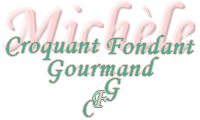  Pas de proportion, juste une façon de faire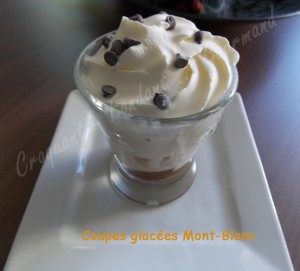 - Crème de marrons
- glace au choix
(vanille, café, chocolat, nougat..)
- Crème Chantilly
- vermicelles ou pépites en chocolat
1 verrine par GourmandMettre un lit de crème de marron au fond de la verrine.
Ajouter de la glace en égalisant un peu le dessus.

J'ai choisi une glace au nougat, mais on peut varier suivant les envies ou l'humeur du jour!!
Vous pouvez aussi varier la forme des coupes!!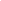 Napper de chantilly (maison).
Vous en mettrez plus ou moins, suivant le désir de chacun!!
Parsemer de vermicelles ou de pépites en chocolat.Servir immédiatement.